HRVATSKA GORSKA SLUŽBA SPAŠAVANJAOdjel za razvoj i projekte HGSS-aFinanciranje Hrvatske gorske službe spašavanja za potrebe stanovništva nastalih kao posljedica potresa od 28. prosinca 2020. godine NAZIV PROJEKTAFinanciranje Hrvatske gorske službe spašavanja za potrebe stanovništva nastalih kao posljedica potresa od 28. prosinca 2020. godine***PROGRAM I ALOKACIJA FINANCIRANJA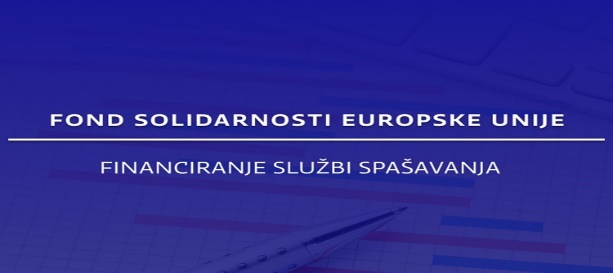 Fond solidarnosti Europske unijeFinanciranje službi spašavanja za potrebe stanovništva nastalih kao posljedica serije potresa počevši od 28. prosinca 2020. godine na području Grada Zagreba, Krapinsko-zagorske županije, Zagrebačke županije, Sisačko-moslavačke županije, Karlovačke županije, Varaždinske županije, Međimurske županije, Brodsko-posavske županije, Koprivničko-križevačke županije i  Bjelovarsko-bilogorske županije***OPĆI PODACI Nositelj:Hrvatska gorska služba spašavanja Razdoblje provedbe: prosinac 2020. – svibanj 2023. (30 mjeseci)Ukupna vrijednost projekta: 452.589,52 HRK (60.068,95 EUR)Nositelj: 452.589,52 HRK (60.068,95 EUR)Omjer sufinanciranja: 100%Bespovratna sredstva: 452.589,52 HRK (60.068,95 EUR)***OPIS PROJEKTAU razmatranom razdoblju (352 dana) angažmana HGSS-a u otklanjanju posljedica potresa - HGSS je djelovao kao interventna snaga i kao glavna sastavnica sustava civilne zaštite te unutar sustava Domovinske sigurnosti. Angažirani su pripadnici svih stanica HGSS-a. Prosječno je na terenu svakoga dana bilo angažirano 11 pripadnika HGSS-a, iz prosječno 3 stanice. Dok je u siječnju prosječno bilo angažirano 70 pripadnika HGSS-a. Izvršeno je ukupno 683 zadataka na visini, 88 raznih intervencija. Ukupno su 39 puta angažirani potražni timovi (vodič službenog psa i pas). Izvršeno je 2164 preventivnih obilazaka na ukupno 1420 lokacija, pri čemu su na dnevnoj razini prosječno bila angažirana 3 vozila HGSS-a.Na ovaj natječaj se javlja HGSS kao krovna samostalna organizacija i potražuje troškove vezane uz vlastiti rad i rad stručnih tijela iste čiji se aspekti rada, specifična i stručna obilježja vezuju uz potrese.  AKTIVNOSTI PROJEKTA:Izvanredna nabava opreme za potrebe službi spašavanja vezane uz uklanjanje posljedica potresaPopravljanje opreme za potrebe službi spašavanja vezane uz uklanjanje posljedica potresa te izvanredno korištenje opremeZamjena opreme  za potrebe službi spašavanja vezane uz njihovo djelovanje pri uklanjanju posljedica potresaIzvanredna nabava IKT (informacijsko-komunikacijske tehnologije) opreme i IT sustava za potrebe službi spašavanja vezane uz njihovo djelovanje pri uklanjanju posljedica potresaIzvanredno korištenje te izvanredno povećanje uobičajene potrošnje goriva, električne energije te drugih oblika obnovljive energije za potrebe službi spašavanja***CILJ PROJEKTApovrat utrošenih sredstava i nabavka amortizirane opreme koju je HGSS kao žurna služba utrošila prilikom spašavanja na potresom pogođenom području.***REZULTATI PROJEKTANabavljena zamjenska bespilotna letjelica s kameromNabavljen sitni potrošni materijal za potrebe intervencija (materijal za visinske radove)Nabavljene su baterije TB 55 i TB 50 za bespilotne letjeliceNabavljeni su vanjski diskovi, odnosno hard disk za pohranu snimaka iz zraka i ostalih podataka za DGU i Geodetski fakultet